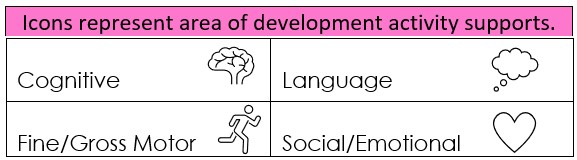 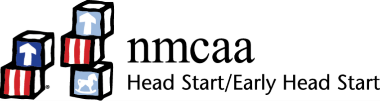 SundayMondayTuesdayWednesdayThursdayFridaySaturdayHave your toddler watch recent videos of themselves. This will help support their self- awareness. Talk about his features and how his voice sounds. Have your toddler help you make their breakfast or lunch. This will support their self-help skills. Play Simple Games with your child. Games can support your child’s understanding of turn taking. Create down time in your daily schedule to allow your child to rest and regulate their body. Spend time in nature with your child. Notice if they are calmer or more regulated after spending sometime outside.Find an activity that requires teamwork. Building a tall tower, parachute play, etc. Teamwork activities will support your child’s social skills.If you notice your child looks “antsy” or frustrated, transition to a new activity. For example, play dough play or an activity where she can move her body. This may teach her how to regulate her body.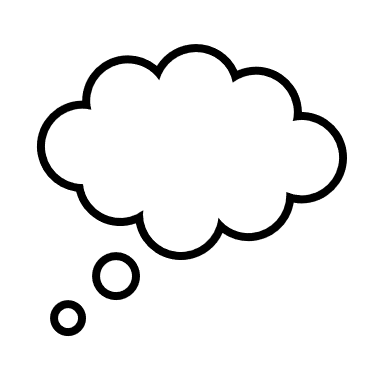 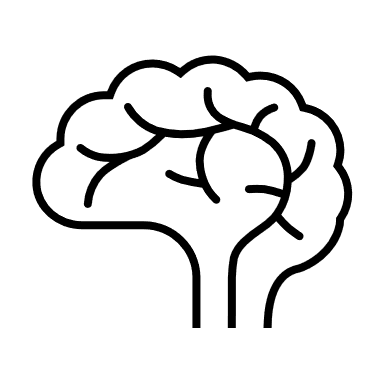 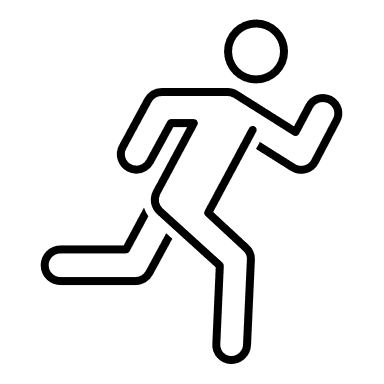 Pat Activity: How Do I Sound? Pat Activity:  In the KitchenPat Activity:Memory GamePat Activity:  Self-CalmingPat Activity: Nature WalkPat Activity:  Parachute PlayPat Activity:  No Cook Dough ___________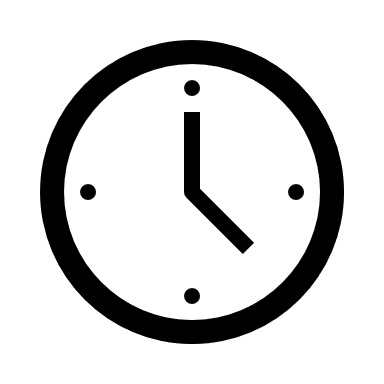 Estimated: 5 minutes___________Estimated:10 minutes___________Estimated: 10 minutes___________Estimated: 10 minutes___________Estimated: 10 minutes___________Estimated: 10 minutes___________Estimated:10 minutes